УКРАЇНА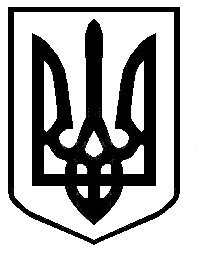 ЛОЗІВСЬКА МІСЬКА РАДА ХАРКІВСЬКОЇ ОБЛАСТІЛОЗІВСЬКИЙ НАВЧАЛЬНО – ВИХОВНИЙ КОМПЛЕКС «ЗАГАЛЬНООСВІТНІЙ НАВЧАЛЬНИЙ ЗАКЛАД – ДОШКІЛЬНИЙ НАВЧАЛЬНИЙ ЗАКЛАД № 8» ЛОЗІВСЬКОЇ МІСЬКОЇ РАДИ ХАРКІВСЬКОЇ ОБЛАСТІН А К А Зм. Лозова26.08.2020											№ 90-оВідповідно до статті 40 Закону України «Про забезпечення санітарного та епідемічного благополуччя населення», на виконання пункту 17 постанови Кабінету Міністрів України від 22 липня 2020 року № 641 «Про встановлення карантину, постанови головного державного санітарного лікаря України від 22.08.2020 № 50 «Про затвердження протиепідемічних заходів у закладах освіти на період карантину у зв'язку поширенням коронавірусної хвороби  та запровадження посилених протиепідемічних заходів на території із значним поширенням гострої респіраторної хвороби СОVID-19, спричиненої коронавірусом SARS-CoV-2», НАКАЗУЮ:1. Відповідальність за організацію та виконанняпротиепідемічнихзаходівпокладається на засновника (власника) та директора.2. Призначити заступників директора з виховної роботи Зимогляд В.А., з навчально-виховної роботи Лукаш Т.Ю. відповідальними особами відповідно в шкільному і дошкільному підрозділах, якізабезпечують:2.1. щоденний контроль за виконаннямзаходів;2.2. проведенняроз'яснювальноїроботи з персоналом та здобувачамиосвітищодоіндивідуальнихзаходівпрофілактики та реагування на виявленнясимптомівкоронавірусноїхвороби (СОVID-19) серед персоналу абоздобувачівосвіти;2.3. розробкуалгоритмівдій на випадокнадзвичайноїситуації, пов'язаною з реєстрацієювипадківзахворювання на коронавірусну хворобу (СОVID-19) середздобувачівосвіти та працівників закладу освіти;2.4. недопущення до роботи персоналу, визначеного таким, якийпотребуєсамоізоляціївідповідно до галузевихстандартів у сферіохорониздоров'я;2.5.проведення інструктажу для працівників щодо запобігання поширенню коронавірусної інфекції (СОVID-19), дотримання правил респіраторної гігієни та протиепідемічних заходів.3. Допуск до роботи персоналу закладу освіти здійснюється за умови використання засобів індивідуального захисту (респіратора, захисного щитка або маски, в тому числі виготовленої самостійно) після проведення термометрії безконтактним термометром.У разі виявлення співробітника з підвищеною температурою тіла понад 37,2 °C або із ознаками гострого респіраторного захворювання. такий співробітник не допускається до роботи з рекомендаціями звернутись за медичною допомогою до сімейного лікаря.При появі підвищеної температури тіла понад 37,2 °C або ознак гострого респіраторного захворювання вдома, співробітник повідомляє директора та не виходить на роботу, одночасно звертаючись за медичною допомогою.Зимогляд В.А., Лукаш Т.Ю.на час карантинних заходів4. Усі працівники закладу забезпечуються засобами індивідуального захисту із розрахунку 1 захисна маска на 3 години роботи. Засоби індивідуального захисту мають бути в наявності із розрахунку на 5 робочих днів, у т.ч. на 1 робочу зміну - безпосередньо на робочому місці працівника.Після кожного зняття засобів індивідуального захисту та перед одяганням чистих засобів індивідуального захисту, працівник повинен ретельно вимити руки з милом або обробити антисептичним засобом.Бондаренко В.Д.,Зимогляд В.А., Лукаш Т.Ю.на час карантинних заходів5. Заступникам директора з виховної роботи Зимогляд В.А., з навчально-виховної роботи Лукаш Т.Ю. відповідальними особами відповідно в шкільному і дошкільному підрозділахзабезпечити:5.1.організацію централізованого збору використаних засобів індивідуального захисту, паперових серветок в окремі контейнери (урни) з кришками та поліетиленовими пакетами, з подальшою утилізацією згідно з укладеними угодами на вивіз твердих побутових відходів;5.2.проведення навчання працівників щодо одягання, використання, зняття засобів індивідуального захисту, їх утилізації, контроль за виконанням цих вимог;5.3.необхідні умови для дотриманням працівниками правил особистої гігієни (рукомийники, мило рідке, паперові рушники (або електросушарки для рук), антисептичні засоби для обробки рук тощо);5.4.медичні пункти закладу необхідними засобами та обладнанням (безконтактними термометрами, дезінфекційними, в тому числі антисептичними засобами для обробки рук, засобами особистої гігієни та індивідуального захисту);5.5.розміщення інформації (плакатів/банерів) про необхідність дотримання респіраторної гігієни та етикету кашлю;5.6.на всіх входах до закладу організуватимісця для обробки рук антисептичнимизасобами. Місця для обробки рук позначаютьсяяскравимвказівником про правила та необхідністьдезінфекції рук (банер, наклейка, тощо).6. Обмежити проведення масових заходів (нарад, зборів тощо) в закритих приміщеннях (окрім заходів необхідних для забезпечення функціонування закладу освіти - проведення педагогічних рад, засідань ректоратів, конкурсних комісій,конференцій трудового колективу тощо).7. Затвердити маршрути руху здобувачів освіти:7.1. Вхід-вихід до закладуучням початкової школи, групи продовженого дня здійснювати через вхідні двері зі сторони кабінету директора закладу. Рекомендувати збір дітей проводити на подвір”ї школи.з 7.30 (за розкладом)7.1.1. Вчителям початкової школи (1-4 класи) здійснювати супровід учнів з першого поверху до кабінету на початку занять і в зворотньому напрямку по закінченню занять.7.2. Вхід-вихід до закладу  учням базової та старшої школи (5-11 класи) здійснювати через вхідні двері зі сторони старшої школиз 7.30 (за розкладом)7.3. Вхід-вихід до закладу вихованців дошкільного підрозділу здійснювати через окремий вхід дошкільного підрозділу.8. Забороняється допуск до закладу освіти батьків або супроводжуючих осіб, крім осіб, які супроводжують осіб з інвалідністю.9. Класним керівникам, педагогічним працівникам, вихователям:9.1. запобігатиутвореннюскупченняучасниківосвітньогопроцесу;9.2. перед початком занять проводить опитування учасників освітнього процесу щодо їх самопочуття та наявності симптомів респіраторної хвороби;9.3. в разі виявлення ознак гострої респіраторної хвороби, за відсутності батьків, рекомендувати здобувачу освіти одягти маску, інформувати адміністрацію і медичну сестру з метою тимчасовоїізоляції в спеціально відведеному приміщенні закладу, інформувати батьків (інших законних представників) та приймається узгоджене рішення щодо направлення до закладу охорони здоров'я;9.4. після вилучення особи з симптомами інфекційної хвороби в приміщенні, де перебувала така особа, провести провітрювання поза графіком та дезінфекціювисококонтактних поверхонь.Класні керівники,                                                                                      медична сестра.                                                                                        Бондаренко В.Д.9.5. забезпечити як основний захід гігієни рук - миття рук з милом.Використання антисептиків доцільне лише в тому випадку. коли відсутній доступ до проточної води з милом. Протирання рук вологими серветками з метою знезараження або як заміна миття рук або антисептичної обробки не рекомендується;9.6. після кожного навчального заняття проводити провітрювання впродовж не менше 10 хвилин. При провітрюванні слід забезпечити безпеку дітей шляхом встановлення замків та фізичних обмежувачів на вікна.10. Вхід до приміщень закладу дозволяється при наявності захисної маски або респіратора. Захисні маски можуть не використовуватися під час проведення занять у навчальних приміщеннях. Під час пересування приміщеннями закладу освіти використання захисних масок є обов'язковим.Для учнів 1-4 класів вхід та пересування приміщеннями закладу освіти дозволяється без використання захисної маски або респіратора.11. Заступнику директора з навчально-виховної роботи Пащенко Н.А.:11.1. забезпечити проведення занять впродовж дня для одного і того ж класу (групи) в одному кабінеті;11.2. урозкладі занять необхіднопередбачитиможливістьвизначеннярізного часу початку та закінчення занять (перерв) для різнихкласів та груп;11.3. забезпечити раціональне використання запасних виходів із закладу освіти, використання розмітки на підлозі, що полегшує організацію двостороннього руху коридорами, виокремлення зон переміщення для різних вікових категорій здобувачів освіти;11.4.за можливостізабезпечитипроведення занять з окремихпредметів на відкритомуповітрі.12. У разі підтвердження випадку коронавірусної хвороби СОVID-19 в одного з учнів, всі інші учні відповідного класу визнаються такими, що потребують самоізоляції, та повинні вживати заходів, передбачених галузевими стандартами в сфері охорони здоров'я;13. Завідувачу господарства Бондаренко В.Д.:13.1.усанітарнихкімнатахпотрібнозабезпечитинаявністьрідкого мила та паперовихрушників (абоелектросушарок для рук). Використаннябагаторазовихрушників заборонено;13.2.після проведення занять у кінці робочого дня необхідно провести очищення і дезінфекцію поверхонь (в тому числі дверних ручок, столів, місць для сидіння, перил, тощо).14. Затвердити вимоги до організації харчування:Зимогляд В.А., Романенко О.В.класні керівники14.1. Графік харчування здобувачів освіти:1-і, 2-і класи харчуються після 1-го уроку;3-і, 4-і класи харчуються після 2-го уроку;5-7-і класи харчуються після 3-го уроку;8-11-і класи харчуються після 4-го уроку.Зимогляд В.А., Романенко О.В.класні керівники14.2.Питний режим здобувачаосвітиорганізовується з допомогоювикористанняіндивідуальнихємностей для рідиниабофасованоїпитноїпродукції.Зимогляд В.А., Романенко О.В.класні керівники14.3.Приорганізаціїхарчуваннянеобхіднодотримуватисявідстаніміж столами не менше 1,5 м та розміщення за столом не більше 4-х осіб.Зимогляд В.А., Романенко О.В.класні керівники14.4.У разі не можливості забезпечення дітей гарячим харчуванням, організація харчування відбувається шляхом роздачі попередньо фасованої харчової продукції, відповідно до норм харчування у закладах освіти та дитячих закладах оздоровлення та відпочинку, передбачених постановою КабінетуМіністрівУкраїнивід 22 листопада 2004 р. № 1591.Зимогляд В.А., Романенко О.В.класні керівники14.5. Працівник їдальні, який видає страви або здійснює розрахунок, забезпечити засобами індивідуального захисту: захисною маскою або респіратором, захисними окулярами або захисним щитком, одноразовими рукавичками.14.6. При організації харчування необхідно забезпечити умови для дотриманням працівниками правил особистої гігієни - рукомийники, мило рідке, паперові рушники (або електросушарки для рук), антисептичні засоби для обробки рук, тощо.14.7. З працівниками харчоблоку необхідно провести навчання щодо одягання, використання, зняття засобів індивідуального захисту, їх утилізації, забезпечити контроль за виконанням цих вимог. 14.8. Завідувачу господарства Бондаренко В.Д., заступнику директора з навчально-виховної роботи Лукаш Т.Ю.:14.8.1.забезпечитизасобамиіндивідуальногозахистуізрозрахункузахисна маска на 3 годинироботи, одноразовими рукавичками. Засобиіндивідуальногозахистумають бути в наявностіізрозрахунку на 5 робочихднів, у т.ч. на 1 робочузміну - безпосередньо на робочомумісціпрацівника.14.9. Після кожного зняттязасобівіндивідуального захисту (захисних масок одноразовихрукавичок) перед одяганнямчистихзасобівіндивідуальногозахисту, працівник повинен ретельновимити руки з милом абообробитиантисептичнимзасобом.працівники їдальні15. Завідувачу господарства Бондаренко В.Д., заступнику директора з навчально-виховної роботи Лукаш Т.Ю.:15.1.забезпечити централізований збір та утилізацію використаних засобів індивідуального захисту (захисні маски, респіратори, гумові рукавички, захисні щитки), паперових серветок в окремі контейнери/урни (картонні або пластикові), з кришками та поліетиленовими пакетами, наступним чином:15.2. кількість та об'єм (місткість) контейнерів/урн визначається з розрахунку на кількість відвідувачів закладу освіти, з подальшою утилізацією згідно з укладеними угодами на вивіз твердих побутових відходів;15.3. контейнери встановлювати біля входу в заклади освіти, коридорах та санвузлах;15.4. поліетиленові пакети з контейнерів, у яких зібрано використані засоби індивідуального захисту (захисні маски. респіратори, гумові рукавички, захисні щитки), необхідно замінювати після заповнення або за графіком, щільно зав'язувати (рекомендується використовувати додатковий пакет для надійності зберігання використаних засобів індивідуального захисту) та наносити маркування («використані засоби індивідуального захисту»);15.5. щоденно здійснювати дезінфекцію контейнерів, картонні контейнери одноразового використання після використання підлягають утилізації.16. Контроль за виконанням даного наказу залишаю за собою.Директор ЛНВК «ЗНЗ-ДНЗ № 8»				С.Я.РешетовЗ наказом ознайомлені:«     »  _______________ 2020р.                     Я.Г. Антонова«     »  _______________ 2020р.                     Т.А.Алтухова«     »  _______________ 2020р.                     Л.О. Баєва«     »  _______________ 2020р.                     М.В.Бубир«     »  _______________ 2020р.                     М.М. Буря«     »  _______________ 2020р.                     П.О.Буслов«     »  _______________ 2020р.                     Т.І. Горінчина«     »  _______________ 2020р.                     В.А. Зимогляд«     »  _______________ 2020р.                     Л.В. Ісакова«     »  _______________ 2020р.                     А.В.Іванова«     »  _______________ 2020р.                     О.В. Канівець«     »  _______________ 2020р.                     В.П.Кочергіна«     »  _______________ 2020р                      Н.Г..Коваленко«     »  _______________ 2020р.                     А.С.Коваленко«     »  _______________ 2020р.                     К.В.Ковальчук«     »  _______________ 2020р.                     Л.М.Корхова«     »  _______________ 2020р.                   Т.В.Кошелєва«     »  _______________ 2020р.                     О.С.Кухар«     »  _______________ 2020р.                     Ю.В.Кроква«     »  _______________ 2020р.                   О.М.Левшина«     »  _______________ 2020р.                     В.І. Луговська«     »  _______________ 2020р.                     Т.Ю.Лукаш«     »  _______________ 2020р.                     А.В.Малишкіна«     »  _______________ 2020р.                    Н.М. Недай«     »  _______________ 2020р.                     О.І. Нос«     »  _______________ 2020р.                    О.А. Остапенко«     »  _______________ 2020р.                     Н.А.Пащенко«     »  _______________ 2020р                      Л.Г.Решетова«     »  _______________ 2020р.                     А.І.Ріпка«     »  _______________ 2020р                      Ю.А.Садкова«     »  _______________ 2020р.                     В.В.Саморокова«     »  _______________ 2019р.                     О.А.Слободян«     »  _______________ 2020р.                     А.А.Середа«     »  _______________ 2020р.                     Ю.В.Тарасова«     »  _______________ 2020р.                     Є.С.Федяй«     »  _______________ 2020р.                     Г.М.Цюпак«     »  _______________ 2020р.                     Л.П. Чайка«     »  _______________ 2020р.                     В.В.Черненко«     »  _______________ 2020р.                     Л.В.Чингузова«     »  _______________ 2020р.                     О.Л.Чумак«     »  _______________ 2020р.                     Ю.М.Шуліга«     »  _______________ 2020р.                     В.І.Алєрт«     »  _______________ 2020р.                     В.Б.Андреєва«     »  _______________ 2020р.                     С.С.Бойко«     »  _______________ 2020р.                     В.Д.Бондаренко«     »  _______________ 2020р.                     А.О.Дмитренко«     »  _______________ 2020р.                     Н.М.Журба«     »  _______________ 2020р.                     Н.М.Ісакова«     »  _______________ 2020р.                     Н.П.Карюк«     »  _______________ 2020р.                     Л.М.Киян«     »  _______________ 2020р.                     К.М.Костенко«     »  _______________ 2020р.                     К.М.Костенко «     »  _______________ 2020р.                    М.М.Костенко«     »  _______________ 2020р.                     Н.О.Кортяк«     »  _______________ 2020р.                     С.Г.Кравець «     »  _______________ 2020р.                    С.С.Лещенко«     »  _______________ 2020р.                     Т.І.Мороз«     »  _______________ 2020р.                     Н.М. Масловська«     »  _______________ 2020р.                     О.О.Мартинова«     »  _______________ 2020р.                     І.А.Новикова«     »  _______________ 2020р.                     С.В.Нестеренко«     »  _______________ 2020р.                     Т.В.Непрін«     »  _______________ 2020р.                     С.М.Осташ«     »  _______________ 2020р.                     С.Ю.Олейникова«     »  _______________ 2020р.                     О.В.Романенко«     »  _______________ 2020р.                     Л.М.Тарасенко«     »  _______________ 2020р.                     І.М.Торопцова«     »  _______________ 2020р.                     Ю.Ф.Філенкова«     »  _______________ 2020р.                     С.В.Філіппова«     »  _______________ 2020р.                     Г.П.Шевченко«     »  _______________ 2020р.                     А.С.Шевченко«     »  _______________ 2020р.                     І.С.ШкунделеваПро затвердження протиепідемічних заходівв ЛНВК «ЗНЗ-ДНЗ №8» на період карантину у зв'язку поширенням коронавірусноїхвороби (СОVID-19​)